T.C.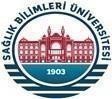 SAĞLIK BİLİMLERİ ÜNİVERSİTESİ……………………………………………………………….Dekanlığına / MüdürlüğüneKurum İçi Yatay Geçiş Başvuru Dilekçesi ÖĞRENCİNİN………………………….………………………………………………. Fakültenize / Yüksekokulunuza 2022-2023 Eğitim-Öğretim Yılı Güz Yarıyılı için kurum içi yatay geçiş yapmak istiyorum. İstenen belgeler Ek’te sunulmuş olup beyan ettiğim bilgilerin veya belgelerin gerçeğe aykırı olması halinde hakkımda cezai işlem yapılmasını ve kaydım yapılmış olsa dahi silinmesini kabul, beyan ve taahhüt ediyorum.Müracaatımın değerlendirilmesi hususunda gereğini arz ederim.	….…/……./2022 İmzaEk:Başvuru DilekçesiÖğrenci Belgesi (01.07.2022 tarihinden sonra alınmış olması gerekmektedir. E- devletten alınan belgeler kabul edilecektir.)YKS / ÖSYS Sonuç Belgesi ("Sonuç Belgesi Kontrol Kodu" olmayan belgeler kabul edilmez.)YKS / ÖSYS Yerleşme Sonuç Belgesi ("Sonuç Belgesi Kontrol Kodu" olmayan belgeler kabul edilmez.)Onaylı Not Döküm Belgesi (Transkript) (E- devletten alınan belge kabul edilecektir.) Ders İçeriklerini Gösteren Belge (Öğrencilerin kayıtlı olduğu üniversitelerin kurumsal internet sayfalarından alınan ders içerikleri kabul edilecektir.)Disiplin Cezası Almadığına Dair Belge (Öğrenci Belgesi üzerinde yazılı olarak da kabul edilebilir.)Kayıtlı olduğu fakülte / meslek yüksekokulundan yatay geçişine engel bir durum olmadığına dair belge (Bu belgenin başvuru esnasında yatay geçiş başvuru sistemine yüklenmesi zorunlu olmayıp, yatay geçişe hak kazanan öğrencilerin kayıt esnasında söz konusu belgeyi ibraz etmesi zorunludur.)Öğrenime Devam EdilenYatay Geçiş İçin Başvuru YapılanFakülte /Meslek YüksekokuluBölüm / ProgramSınıfı ve DönemiGenel Ağırlıklı Not OrtalamasıGenel Ağırlıklı Not Ortalaması